DBS eBulk Pack This pack contains the necessary documents for a volunteer applying for a DBS role. Additional documents may still need to be completed but have not been included in this pack due to them only being required for specific roles (e.g. driving). Document Guide Applicants must complete the first 3 pages of this document. RVS must complete all remaining forms with details obtaining signatures where necessary. Next Steps and DBS Update Service information must be given to ALL applicants. The uCheck eBulk DBS Consent Form is only required if the applicant is not entering their own DBS information. The DBS Guidance Notes are only required where applicants need to submit their information on paper. The recommended process is to use eBulk for all DBS applications, however, there may be times where Route 1 identification is not possible so a paper form can be used in these instances. Royal Voluntary Service 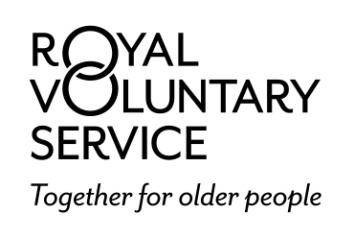 Volunteer Application Form England and Wales Private and Confidential PLEASE COMPLETE ALL DETAILS ON THE APPLICATION FORM USING CAPITALS AND BLACK INK Volunteer Diversity Monitoring Form The following questions are designed to help us monitor our success in attracting a wide range of people from different backgrounds and will be used for no other purpose.  This information will not be used in the selection of volunteers. Please complete the details below: TO BE COMPLETED BY INTERVIEWER Candidate’s name: 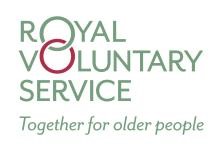 Confirmation of Identification Please complete this document when completing a DBS application and where necessary send to your nominated processing site for input and counter signing. All employees and volunteer must provide where required, original documents to verify photographic proof of identity and address confirmation. To process the application via eBulk, applications must provide a passport and/or driving licence and follow Route 1. Route 1 The applicant must be able to show: document from Group 1 further documents from either Group 1, or Group 2a or 2b, below At least one of the documents must show the applicant’s current address. Route 2 The applicant doesn’t have any of the documents in Group1, then they must be able to show: document from Group 2a further documents from wither Group 2a or 2b At least one of the documents must show the applicant’s current address. Route 3 Route 3 can only be used if it’s impossible to process the application through Routes 1 or 2 For Route 3, the applicant must be able to show: A birth certificate issued after the time of birth (UK and Channel Islands) 1 document from Group 2a 3 further documents from Group 2a or 2b At least one of the documents must show the applicant’s current address, if the applicant can’t provide these documents they may need to be fingerprinted. Enter details/circle the appropriate response *Refer to the DBS Role Requirement Table (Document Library > Operations > DBS Eligibility Guide) **Refer to the Disclosure and Barring Service (DBS) Guidance Notes Are they a Member of the DBS Update Service? If yes, the applicant may not need to complete a DBS application if their existing certificate is of the same workforce and type.  We may be able to complete a Status check. Group 1: Primary identity documents Please indicate which documents have been seen by marking ‘X’ in the box Group 2a: Trusted government documents 	 	 	 	 	 	       Please indicate which documents have been seen by marking ‘X’ in the box Group 2b: Financial and social history documents        Please indicate which documents have been seen by marking ‘X’ in the box All names must be entered even if they haven’t been used for years or have never been useduCheck eBuCheck eBulk DBS Consent Formulk DBS Consent Form  GUIDE FOR: (Name of applicant) ____________________________________________________ (Royal Voluntary Service site , retain this section with application forms) Hand to all applicants that have completed a DBS application  DBS Applications - Next Steps Thank you for your interest in volunteering for the Royal Voluntary Service and for completing the required application forms. Your Disclosure and Barring Service (DBS) check will now be sent to the Governments DBS department to complete the criminal records checks.  This is standard procedure for all organisations that support vulnerable older people. Within the next few weeks you will receive a Disclosure Certificate from the DBS Service.  Please check this carefully and in the unlikely event that it contains any inaccuracies please contact the DBS to advise them on the contact number shown on your Certificate. Your Certificate is an important document and should be kept safe. Certificate has no recorded criminal convictions If your Certificate has no recorded criminal convictions you will need to contact the Royal Voluntary Service office/site dealing with your application as they may need to see the original certificate to confirm and record the certificate number and the type of disclosure.  If your application was processed electronically, using the eBulk system you will not be required to bring your certificate for review. Certificate has records of criminal convictions If your Certificate does show criminal convictions, our Lead Signatory located at our Cardiff Gate office will need to see the certificate.   Please send the original certificate or preferably a copy to the following FREEPOST address: Strictly Private and Confidential DBS Lead Signatory Royal Voluntary Service RTKZ-LCUB-RZRT (FREEPOST) Beck Court Cardiff Gate Business Park Cardiff CF23 8RP Alternatively you may email a scan of the DBS Certificate to:                                   DBS@royalvoluntaryservice.org.uk When sending your Certificate please quote your home postcode as a reference number. If you have supplied a photocopy or scan this will be confidentially destroyed after processing, if you have supplied the original certificate this will be returned to you by post. Occasionally we do see certificates that contain criminal convictions, and this may be a worry for some potential volunteers. Please be aware that criminal convictions do not automatically prevent someone from volunteering, so please do not be discouraged if your DBS certificate does show past offences.  Each application is reviewed sensitively and confidentially by our Lead Signatory at our Cardiff Gate office before a decision is made, and whatever the outcome, your confidentiality will always be maintained.  No information with regards to the contents of a DBS check is disclosed locally whether an application to volunteer is successful or not. DBS Update Service The Royal Voluntary Service repeat DBS checks periodically, and therefore we recommend that you register for the DBS Update Service.  This means you may not have to complete the entire DBS process again, we simply check the status of your certificate online. This also means that your DBS check is portable, so you can use it for any other volunteering or employment that you choose. The cost for volunteers to join this service is Free of Charge (£13 per year for Employees). To register for the update service please goes to: https://secure.crbonline.gov.uk/crsc/apply If your DBS application is in progress you will need your DBS Application number which starts with an E or F. DBS must receive your DBS application within 28 days of you applying for the update service. Alternatively you can use your certificate number and you will need to submit your application to join this service within 19 days of the certificate issue date. Application number 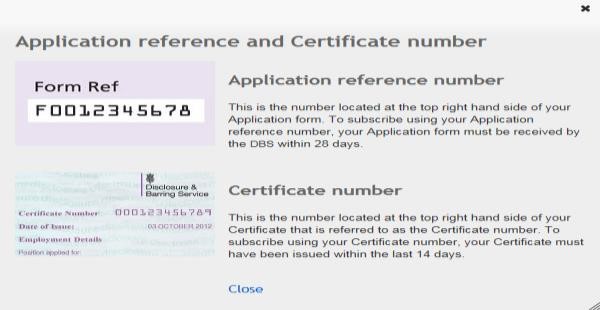 If you require assistance with registering or you have any questions with regards to the DBS application process, or any other questions about volunteering with Royal Voluntary Service, please speak to your local team. Thank you again for your application to volunteer with the Royal Voluntary Service and we look forward to you joining us very soon. 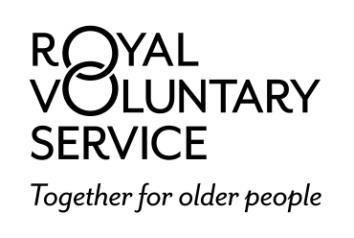 DBS GUIDANCE NOTES  England & Wales  The recommended procedure for DBS applications is to use the eBulk system, however, in the event that Route 1 identification is not available, a paper DBS application can be submitted once it has been checked and signed by a Royal Voluntary Service counter signatory. PLEASE READ & FOLLOW WHEN COMPLETING DBS FORMS Forms will not be processed and returned immediately if not completed correctly. PLEASE USE CAPITALS AND BLACK INK  DO NOT USE CORRECTION FLUID  A1 Cross Title  A2 Add Surname  A3 Add first names including all middle names  A4 If yes, maiden names and all other names must be provided, include month and year  (There must be no gaps in month and year, if more than one name has been used)  A14 Add date of birth  A15 Add gender  A16 Town of birth must be provided  A17 Country of birth must be provided  A20 If yes, national insurance number must be provided in A21  A22 If yes, driving licence number must be provided in A23  (Driving Licence number is number 5 on licence and starts with Surname)  A24 If yes, passport number must be provided in A25  A26 Nationality must be provided  A27 Country of issue of passport must be provided  A30 If yes, Scottish PVG ID Scheme number must be provided in A31  B32 Current address must be provided, including month and year of residency  (A full five year address history is required, month & year with no gaps)  Section D is not required – leave blank.  E55 Volunteer to cross  E56 Volunteer to sign  E57 Volunteer to date  W58 Name of evidence checker / Interviewer to be added  W59 Evidence Checker / Interviewer to cross  STOP YOU ARE NOT AUTHORISED TO COMPLETE ANY OTHER SECTIONS PLEASE LEAVE THE REMAINING SECTIONS - THIS IS FOR COUNTER SIGNATORIES ONLY Please attach 1 passport size colour photograph here with a paperclip ensuring applicants name is   on the reverse 1. Personal details 1. Personal details 1. Personal details 1. Personal details 1. Personal details 1. Personal details 1. Personal details 1. Personal details 1. Personal details 1. Personal details 1. Personal details Title Forename(s) Forename(s) Forename(s) Forename(s) Forename(s) Forename(s) Forename(s) Forename(s) Forename(s) Forename(s) Surname Surname Known as Known as Known as Known as Known as Date of Birth Date of Birth Date of Birth Date of Birth Address Address Address Address Address Address Address Address Address Address Address Postcode Postcode Postcode Postcode Daytime telephone Daytime telephone Daytime telephone Daytime telephone Daytime telephone Daytime telephone Evening telephone Evening telephone Evening telephone Evening telephone Evening telephone Mobile Mobile Mobile Email Email Email Email Email Email Email Email How would you prefer us to communicate with you?  Phone    Email     Mobile    Text   (please circle) How would you prefer us to communicate with you?  Phone    Email     Mobile    Text   (please circle) How would you prefer us to communicate with you?  Phone    Email     Mobile    Text   (please circle) How would you prefer us to communicate with you?  Phone    Email     Mobile    Text   (please circle) How would you prefer us to communicate with you?  Phone    Email     Mobile    Text   (please circle) How would you prefer us to communicate with you?  Phone    Email     Mobile    Text   (please circle) How would you prefer us to communicate with you?  Phone    Email     Mobile    Text   (please circle) How would you prefer us to communicate with you?  Phone    Email     Mobile    Text   (please circle) How would you prefer us to communicate with you?  Phone    Email     Mobile    Text   (please circle) How would you prefer us to communicate with you?  Phone    Email     Mobile    Text   (please circle) How would you prefer us to communicate with you?  Phone    Email     Mobile    Text   (please circle) Main language Main language Main language Main language Main language Other languages Other languages Other languages Other languages Other languages Other languages 2. Employment status    please tick the most appropriate box 2. Employment status    please tick the most appropriate box 2. Employment status    please tick the most appropriate box 2. Employment status    please tick the most appropriate box 2. Employment status    please tick the most appropriate box 2. Employment status    please tick the most appropriate box 2. Employment status    please tick the most appropriate box 2. Employment status    please tick the most appropriate box Employed Employed Name of Employer Name of Employer Name of Employer Name of Employer Unemployed Unemployed Retired Retired Retired Retired Student Not currently seeking work Not currently seeking work Other (please specify) Other (please specify) Other (please specify) Other (please specify) 3. How did you hear about volunteering opportunities with Royal Voluntary Service? 3. How did you hear about volunteering opportunities with Royal Voluntary Service? 3. How did you hear about volunteering opportunities with Royal Voluntary Service? 3. How did you hear about volunteering opportunities with Royal Voluntary Service? 3. How did you hear about volunteering opportunities with Royal Voluntary Service? 3. How did you hear about volunteering opportunities with Royal Voluntary Service? 3. How did you hear about volunteering opportunities with Royal Voluntary Service? 3. How did you hear about volunteering opportunities with Royal Voluntary Service? 3. How did you hear about volunteering opportunities with Royal Voluntary Service? 3. How did you hear about volunteering opportunities with Royal Voluntary Service? 3. How did you hear about volunteering opportunities with Royal Voluntary Service? 4. Skills and experience 4. Skills and experience 4. Skills and experience 4. Skills and experience 4. Skills and experience 4. Skills and experience 4. Skills and experience 4. Skills and experience 4. Skills and experience 4. Skills and experience 4. Skills and experience Please use this box to tell us about the skills, interests and experience you feel you have to offer. Also, please tell us what you would like to get out of your volunteering experience (make friends, learn a new skill, keep active, experience for your CV).  Please use this box to tell us about the skills, interests and experience you feel you have to offer. Also, please tell us what you would like to get out of your volunteering experience (make friends, learn a new skill, keep active, experience for your CV).  Please use this box to tell us about the skills, interests and experience you feel you have to offer. Also, please tell us what you would like to get out of your volunteering experience (make friends, learn a new skill, keep active, experience for your CV).  Please use this box to tell us about the skills, interests and experience you feel you have to offer. Also, please tell us what you would like to get out of your volunteering experience (make friends, learn a new skill, keep active, experience for your CV).  Please use this box to tell us about the skills, interests and experience you feel you have to offer. Also, please tell us what you would like to get out of your volunteering experience (make friends, learn a new skill, keep active, experience for your CV).  Please use this box to tell us about the skills, interests and experience you feel you have to offer. Also, please tell us what you would like to get out of your volunteering experience (make friends, learn a new skill, keep active, experience for your CV).  Please use this box to tell us about the skills, interests and experience you feel you have to offer. Also, please tell us what you would like to get out of your volunteering experience (make friends, learn a new skill, keep active, experience for your CV).  Please use this box to tell us about the skills, interests and experience you feel you have to offer. Also, please tell us what you would like to get out of your volunteering experience (make friends, learn a new skill, keep active, experience for your CV).  Please use this box to tell us about the skills, interests and experience you feel you have to offer. Also, please tell us what you would like to get out of your volunteering experience (make friends, learn a new skill, keep active, experience for your CV).  Please use this box to tell us about the skills, interests and experience you feel you have to offer. Also, please tell us what you would like to get out of your volunteering experience (make friends, learn a new skill, keep active, experience for your CV).  Please use this box to tell us about the skills, interests and experience you feel you have to offer. Also, please tell us what you would like to get out of your volunteering experience (make friends, learn a new skill, keep active, experience for your CV).  5. Driving     please circle the appropriate answer 5. Driving     please circle the appropriate answer 5. Driving     please circle the appropriate answer 5. Driving     please circle the appropriate answer 5. Driving     please circle the appropriate answer 5. Driving     please circle the appropriate answer 5. Driving     please circle the appropriate answer 5. Driving     please circle the appropriate answer 5. Driving     please circle the appropriate answer 5. Driving     please circle the appropriate answer 5. Driving     please circle the appropriate answer Are you willing to drive for Royal Voluntary Service?  Yes / No   Are you willing to drive for Royal Voluntary Service?  Yes / No   Are you willing to drive for Royal Voluntary Service?  Yes / No   Are you willing to drive for Royal Voluntary Service?  Yes / No   Are you willing to drive for Royal Voluntary Service?  Yes / No   Are you willing to drive for Royal Voluntary Service?  Yes / No   Are you willing to drive for Royal Voluntary Service?  Yes / No   Are you willing to drive for Royal Voluntary Service?  Yes / No   Are you willing to drive for Royal Voluntary Service?  Yes / No   Are you willing to drive for Royal Voluntary Service?  Yes / No   Are you willing to drive for Royal Voluntary Service?  Yes / No   If Yes then a Driver Declaration Form and Drivers Risk Assessment will also need to be completed. If Yes then a Driver Declaration Form and Drivers Risk Assessment will also need to be completed. If Yes then a Driver Declaration Form and Drivers Risk Assessment will also need to be completed. If Yes then a Driver Declaration Form and Drivers Risk Assessment will also need to be completed. If Yes then a Driver Declaration Form and Drivers Risk Assessment will also need to be completed. If Yes then a Driver Declaration Form and Drivers Risk Assessment will also need to be completed. If Yes then a Driver Declaration Form and Drivers Risk Assessment will also need to be completed. If Yes then a Driver Declaration Form and Drivers Risk Assessment will also need to be completed. If Yes then a Driver Declaration Form and Drivers Risk Assessment will also need to be completed. If Yes then a Driver Declaration Form and Drivers Risk Assessment will also need to be completed. If Yes then a Driver Declaration Form and Drivers Risk Assessment will also need to be completed. 6. Emergency contact details 6. Emergency contact details 6. Emergency contact details 6. Emergency contact details 6. Emergency contact details 6. Emergency contact details 6. Emergency contact details 6. Emergency contact details 6. Emergency contact details 6. Emergency contact details 6. Emergency contact details Title Title Forename Forename Forename Surname Surname Surname Surname Relationship Relationship Address Address Address Address Address Address Address Address Address Address Address Postcode Postcode Postcode Daytime telephone Daytime telephone Daytime telephone Daytime telephone Evening telephone Evening telephone Evening telephone Evening telephone Mobile Mobile Mobile 7. References 7. References 7. References 7. References 7. References 7. References 7. References 7. References 7. References 7. References 7. References Please provide the names of two referees – we will only collect a reference from one of these.  Ideally they should be a friend or neighbour. They must be over 18 years of age, should not be directly related to you and you should have known them reasonably well for at least two years.  ‘Reasonably well’ means meeting with them either socially or on business regularly. ‘Directly related’ means related by blood or marriage (including partner).  Please note Doctors and Teachers can be extremely difficult to obtain references from. Volunteers may not begin their role until a satisfactory reference has been received by Royal Voluntary Service. Please provide full address (mandatory) and telephone number. Email address if available. Please provide the names of two referees – we will only collect a reference from one of these.  Ideally they should be a friend or neighbour. They must be over 18 years of age, should not be directly related to you and you should have known them reasonably well for at least two years.  ‘Reasonably well’ means meeting with them either socially or on business regularly. ‘Directly related’ means related by blood or marriage (including partner).  Please note Doctors and Teachers can be extremely difficult to obtain references from. Volunteers may not begin their role until a satisfactory reference has been received by Royal Voluntary Service. Please provide full address (mandatory) and telephone number. Email address if available. Please provide the names of two referees – we will only collect a reference from one of these.  Ideally they should be a friend or neighbour. They must be over 18 years of age, should not be directly related to you and you should have known them reasonably well for at least two years.  ‘Reasonably well’ means meeting with them either socially or on business regularly. ‘Directly related’ means related by blood or marriage (including partner).  Please note Doctors and Teachers can be extremely difficult to obtain references from. Volunteers may not begin their role until a satisfactory reference has been received by Royal Voluntary Service. Please provide full address (mandatory) and telephone number. Email address if available. Please provide the names of two referees – we will only collect a reference from one of these.  Ideally they should be a friend or neighbour. They must be over 18 years of age, should not be directly related to you and you should have known them reasonably well for at least two years.  ‘Reasonably well’ means meeting with them either socially or on business regularly. ‘Directly related’ means related by blood or marriage (including partner).  Please note Doctors and Teachers can be extremely difficult to obtain references from. Volunteers may not begin their role until a satisfactory reference has been received by Royal Voluntary Service. Please provide full address (mandatory) and telephone number. Email address if available. Please provide the names of two referees – we will only collect a reference from one of these.  Ideally they should be a friend or neighbour. They must be over 18 years of age, should not be directly related to you and you should have known them reasonably well for at least two years.  ‘Reasonably well’ means meeting with them either socially or on business regularly. ‘Directly related’ means related by blood or marriage (including partner).  Please note Doctors and Teachers can be extremely difficult to obtain references from. Volunteers may not begin their role until a satisfactory reference has been received by Royal Voluntary Service. Please provide full address (mandatory) and telephone number. Email address if available. Please provide the names of two referees – we will only collect a reference from one of these.  Ideally they should be a friend or neighbour. They must be over 18 years of age, should not be directly related to you and you should have known them reasonably well for at least two years.  ‘Reasonably well’ means meeting with them either socially or on business regularly. ‘Directly related’ means related by blood or marriage (including partner).  Please note Doctors and Teachers can be extremely difficult to obtain references from. Volunteers may not begin their role until a satisfactory reference has been received by Royal Voluntary Service. Please provide full address (mandatory) and telephone number. Email address if available. Please provide the names of two referees – we will only collect a reference from one of these.  Ideally they should be a friend or neighbour. They must be over 18 years of age, should not be directly related to you and you should have known them reasonably well for at least two years.  ‘Reasonably well’ means meeting with them either socially or on business regularly. ‘Directly related’ means related by blood or marriage (including partner).  Please note Doctors and Teachers can be extremely difficult to obtain references from. Volunteers may not begin their role until a satisfactory reference has been received by Royal Voluntary Service. Please provide full address (mandatory) and telephone number. Email address if available. Please provide the names of two referees – we will only collect a reference from one of these.  Ideally they should be a friend or neighbour. They must be over 18 years of age, should not be directly related to you and you should have known them reasonably well for at least two years.  ‘Reasonably well’ means meeting with them either socially or on business regularly. ‘Directly related’ means related by blood or marriage (including partner).  Please note Doctors and Teachers can be extremely difficult to obtain references from. Volunteers may not begin their role until a satisfactory reference has been received by Royal Voluntary Service. Please provide full address (mandatory) and telephone number. Email address if available. Please provide the names of two referees – we will only collect a reference from one of these.  Ideally they should be a friend or neighbour. They must be over 18 years of age, should not be directly related to you and you should have known them reasonably well for at least two years.  ‘Reasonably well’ means meeting with them either socially or on business regularly. ‘Directly related’ means related by blood or marriage (including partner).  Please note Doctors and Teachers can be extremely difficult to obtain references from. Volunteers may not begin their role until a satisfactory reference has been received by Royal Voluntary Service. Please provide full address (mandatory) and telephone number. Email address if available. Please provide the names of two referees – we will only collect a reference from one of these.  Ideally they should be a friend or neighbour. They must be over 18 years of age, should not be directly related to you and you should have known them reasonably well for at least two years.  ‘Reasonably well’ means meeting with them either socially or on business regularly. ‘Directly related’ means related by blood or marriage (including partner).  Please note Doctors and Teachers can be extremely difficult to obtain references from. Volunteers may not begin their role until a satisfactory reference has been received by Royal Voluntary Service. Please provide full address (mandatory) and telephone number. Email address if available. Please provide the names of two referees – we will only collect a reference from one of these.  Ideally they should be a friend or neighbour. They must be over 18 years of age, should not be directly related to you and you should have known them reasonably well for at least two years.  ‘Reasonably well’ means meeting with them either socially or on business regularly. ‘Directly related’ means related by blood or marriage (including partner).  Please note Doctors and Teachers can be extremely difficult to obtain references from. Volunteers may not begin their role until a satisfactory reference has been received by Royal Voluntary Service. Please provide full address (mandatory) and telephone number. Email address if available. Reference 1 Reference 1 Reference 1 Reference 1 Reference 1 Reference 1 Reference 2 Reference 2 Reference 2 Reference 2 Reference 2 Title Forename Forename Surname Surname Surname Title Forename Forename Forename Surname Relationship Relationship Relationship Relationship Relationship Relationship Relationship Relationship Relationship Relationship Relationship Full Address Postcode Full Address Postcode Full Address Postcode Full Address Postcode Full Address Postcode Full Address Postcode Full Address Postcode Full Address Postcode Full Address Postcode Full Address Postcode Full Address Postcode Telephone Telephone Telephone Telephone Telephone Telephone Telephone Telephone Telephone Telephone Telephone Email Email Email Email Email Email Email Email Email Email Email Preferred Communication Method Preferred Communication Method Preferred Communication Method Preferred Communication Method Preferred Communication Method Preferred Communication Method Preferred Communication Method Preferred Communication Method Preferred Communication Method Preferred Communication Method Preferred Communication Method 8. Personal Declaration- Any false information given could affect your volunteering role 8. Personal Declaration- Any false information given could affect your volunteering role 8. Personal Declaration- Any false information given could affect your volunteering role I agree to inform my emergency contact that I have nominated them as such I agree to inform my emergency contact that I have nominated them as such I agree to references being taken either in writing or by telephone I agree to references being taken either in writing or by telephone I confirm that the personal information supplied is accurate I confirm that the personal information supplied is accurate When accepted as a volunteer I agree to abide by the Royal Voluntary Service Volunteer Agreement and the Code of Conduct When accepted as a volunteer I agree to abide by the Royal Voluntary Service Volunteer Agreement and the Code of Conduct I understand that my work with Royal Voluntary Service may involve issues and situations of a sensitive nature and I agree to maintain confidentiality at all times I understand that my work with Royal Voluntary Service may involve issues and situations of a sensitive nature and I agree to maintain confidentiality at all times I agree to a Disclosure & Barring check (England and Wales) or a PVG/Disclosure check (Scotland) being carried out if required for the role I agree to a Disclosure & Barring check (England and Wales) or a PVG/Disclosure check (Scotland) being carried out if required for the role Using your personal information We will hold the personal information collected about you on this form on file and/or on our computer systems and with the exception of the circumstances described below, we will only use your information in connection with our provision of services to you. We may also need to share your personal information with organisations providing services to us or to you on our behalf, but where we do, we will tell the organisations to only use the information disclosed in connection with such services. There may be other occasions where your information will need to be used or disclosed. For example, in cases of extreme concern regarding your welfare or where we consider there is a serious risk to you or to others. In these cases we will document the reason for the disclosure and keep a record of the information disclosed and, we will discuss the disclosure with you and/or your representative after the event. We will not otherwise use or pass on the personal information in this form without obtaining consent from you or your representative first. By signing this form you agree that we can use your personal information in the ways described above. Using your personal information We will hold the personal information collected about you on this form on file and/or on our computer systems and with the exception of the circumstances described below, we will only use your information in connection with our provision of services to you. We may also need to share your personal information with organisations providing services to us or to you on our behalf, but where we do, we will tell the organisations to only use the information disclosed in connection with such services. There may be other occasions where your information will need to be used or disclosed. For example, in cases of extreme concern regarding your welfare or where we consider there is a serious risk to you or to others. In these cases we will document the reason for the disclosure and keep a record of the information disclosed and, we will discuss the disclosure with you and/or your representative after the event. We will not otherwise use or pass on the personal information in this form without obtaining consent from you or your representative first. By signing this form you agree that we can use your personal information in the ways described above. Using your personal information We will hold the personal information collected about you on this form on file and/or on our computer systems and with the exception of the circumstances described below, we will only use your information in connection with our provision of services to you. We may also need to share your personal information with organisations providing services to us or to you on our behalf, but where we do, we will tell the organisations to only use the information disclosed in connection with such services. There may be other occasions where your information will need to be used or disclosed. For example, in cases of extreme concern regarding your welfare or where we consider there is a serious risk to you or to others. In these cases we will document the reason for the disclosure and keep a record of the information disclosed and, we will discuss the disclosure with you and/or your representative after the event. We will not otherwise use or pass on the personal information in this form without obtaining consent from you or your representative first. By signing this form you agree that we can use your personal information in the ways described above. Signed Signed Date Parental/guardian consent For all volunteers under the age of 16, parental/guardian consent is required before volunteering can start. I give my consent to ______________________________________ becoming a  volunteer with Royal Voluntary Service. Name _________________________________________________ Signature ______________________________________________ Relationship to volunteer __________________________________ Please tick the appropriate box: Gender:     Male            Female                Disabled:   Yes             No If Yes, please give details of your disability ___________________ _____________________________________________________   My origin is: Arab                                         Asian Bangladeshi                 Asian Chinese Asian Pakistani                        Asian Indian                           Asian Other Black African                           Black Caribbean                     Black Other Mixed Other                             Mixed W & B African              Mixed W & B Caribbean Mixed White & Asian               White British                           White Gypsy/Roma White Irish                               White Irish Traveller               White Other Other Ethnic Group (Please specify) _______________________________ INTERVIEWED BY ROYAL VOLUNTARY SERVICE INTERVIEWED BY ROYAL VOLUNTARY SERVICE INTERVIEWED BY ROYAL VOLUNTARY SERVICE INTERVIEWED BY ROYAL VOLUNTARY SERVICE INTERVIEWED BY ROYAL VOLUNTARY SERVICE INTERVIEWED BY ROYAL VOLUNTARY SERVICE INTERVIEWED BY ROYAL VOLUNTARY SERVICE Name of interviewer Interviewer Employee/LM Number Interviewer Employee/LM Number Interviewer Employee/LM Number Interviewer Employee/LM Number Interviewer Employee/LM Number Interviewer Employee/LM Number Role Role Role Role Role Role Role Date Date Date Date Date Date Date Telephone Telephone Telephone Telephone Telephone Telephone Telephone Signature of interviewer Signature of interviewer Signature of interviewer Signature of interviewer Signature of interviewer Signature of interviewer Signature of interviewer HUB & SERVICE INFORMATION HUB & SERVICE INFORMATION HUB & SERVICE INFORMATION HUB & SERVICE INFORMATION HUB & SERVICE INFORMATION HUB & SERVICE INFORMATION HUB & SERVICE INFORMATION Hub name Hub name Hub name Hub Service Code Hub Service Code Hub Service Code Hub Service Code Local service name Local service name Local service name Local service name Local service name Local service name Local service name Local service code Local service code Postcode Postcode Postcode Postcode Postcode Telephone Telephone Telephone Telephone Telephone Telephone Telephone Role applied for Role applied for Role applied for Role applied for Role applied for Role applied for Role applied for These roles require a DBS check (see DBS Eligibility table for level of check required) These roles require a DBS check (see DBS Eligibility table for level of check required) These roles require a DBS check (see DBS Eligibility table for level of check required) These roles require a DBS check (see DBS Eligibility table for level of check required) These roles require a DBS check (see DBS Eligibility table for level of check required) These roles require only Royal Voluntary Service reference checks These roles require only Royal Voluntary Service reference checks Regulated Roles – Enhanced with Barred List Check Regulated Roles – Enhanced with Barred List Check Regulated Roles – Enhanced with Barred List Check Regulated Roles – Enhanced with Barred List Check Regulated Roles – Enhanced with Barred List Check Retail shop or café volunteer Supervisor of a young person Supervisor of a young person Supervisor of a young person Supervisor of a young person Retail shop or café volunteer Volunteer Befriender scheme Volunteer Befriender scheme Volunteer Befriender scheme Volunteer Befriender scheme Meet & Greet (hospital) Volunteer Volunteer Good Neighbour Volunteer Good Neighbour Volunteer Good Neighbour Volunteer Good Neighbour Meet & Greet (hospital) Volunteer Home from Hospital Volunteer Home from Hospital Volunteer Home from Hospital Volunteer Home from Hospital Volunteer Darby & Joan Clubs / Social Centres / Lunch Clubs Volunteers in referral only lunch/social club (providing  physical assistance with eating, drinking, washing, toileting) Volunteers in referral only lunch/social club (providing  physical assistance with eating, drinking, washing, toileting) Volunteers in referral only lunch/social club (providing  physical assistance with eating, drinking, washing, toileting) Volunteers in referral only lunch/social club (providing  physical assistance with eating, drinking, washing, toileting) Darby & Joan Clubs / Social Centres / Lunch Clubs Volunteers in referral only lunch/social club (providing  physical assistance with eating, drinking, washing, toileting) Volunteers in referral only lunch/social club (providing  physical assistance with eating, drinking, washing, toileting) Volunteers in referral only lunch/social club (providing  physical assistance with eating, drinking, washing, toileting) Volunteers in referral only lunch/social club (providing  physical assistance with eating, drinking, washing, toileting) Volunteer Administrator Volunteer Driver (Transport) or Home from Hospital transport (where conveying to health appointments) Volunteer Driver (Transport) or Home from Hospital transport (where conveying to health appointments) Volunteer Driver (Transport) or Home from Hospital transport (where conveying to health appointments) Volunteer Driver (Transport) or Home from Hospital transport (where conveying to health appointments) Volunteer Administrator Volunteer Driver (Transport) or Home from Hospital transport (where conveying to health appointments) Volunteer Driver (Transport) or Home from Hospital transport (where conveying to health appointments) Volunteer Driver (Transport) or Home from Hospital transport (where conveying to health appointments) Volunteer Driver (Transport) or Home from Hospital transport (where conveying to health appointments) Volunteer Fundraiser Hospital Guiding/Escort (where conveying to health appointments) Hospital Guiding/Escort (where conveying to health appointments) Hospital Guiding/Escort (where conveying to health appointments) Hospital Guiding/Escort (where conveying to health appointments) Volunteer Fundraiser Hospital Guiding/Escort (where conveying to health appointments) Hospital Guiding/Escort (where conveying to health appointments) Hospital Guiding/Escort (where conveying to health appointments) Hospital Guiding/Escort (where conveying to health appointments) Volunteer Recruiter Manager of a Regulated Services (roles listed above) Manager of a Regulated Services (roles listed above) Manager of a Regulated Services (roles listed above) Manager of a Regulated Services (roles listed above) Volunteer Recruiter Enhanced Checks – without Barred List Check Enhanced Checks – without Barred List Check Enhanced Checks – without Barred List Check Enhanced Checks – without Barred List Check Enhanced Checks – without Barred List Check Customer Support (Volunteer) On ward volunteers On ward volunteers On ward volunteers On ward volunteers Telephone Befriending Volunteer Meals on Wheels Volunteer Driver & Deliverer Meals on Wheels Volunteer Driver & Deliverer Meals on Wheels Volunteer Driver & Deliverer Meals on Wheels Volunteer Driver & Deliverer Recovery & Resilience Volunteers Books on Wheels (Home Library) Volunteer Books on Wheels (Home Library) Volunteer Books on Wheels (Home Library) Volunteer Books on Wheels (Home Library) Volunteer Meals on Wheels (Volunteer) Driver Only Skillswap Volunteer Skillswap Volunteer Skillswap Volunteer Skillswap Volunteer Meals on Wheels (Volunteer) Driver Only Manager of Enhanced Service (roles listed above) Manager of Enhanced Service (roles listed above) Manager of Enhanced Service (roles listed above) Manager of Enhanced Service (roles listed above) Meals on Wheels (Volunteer) Driver Only Standard Check Standard Check Standard Check Standard Check Standard Check Books on Wheels (Home Library) Driver Retail Trolley * (Only where required/requested by Trust) Retail Trolley * (Only where required/requested by Trust) Retail Trolley * (Only where required/requested by Trust) Retail Trolley * (Only where required/requested by Trust) Books on Wheels (Home Library) Driver If the volunteering role does not appear in above, please provide details of the role below in order that we can proceed with the application (N.B. if you are unsure if the role requires a DBS check, please contact your line manager). If the volunteering role does not appear in above, please provide details of the role below in order that we can proceed with the application (N.B. if you are unsure if the role requires a DBS check, please contact your line manager). If the volunteering role does not appear in above, please provide details of the role below in order that we can proceed with the application (N.B. if you are unsure if the role requires a DBS check, please contact your line manager). If the volunteering role does not appear in above, please provide details of the role below in order that we can proceed with the application (N.B. if you are unsure if the role requires a DBS check, please contact your line manager). If the volunteering role does not appear in above, please provide details of the role below in order that we can proceed with the application (N.B. if you are unsure if the role requires a DBS check, please contact your line manager). If the volunteering role does not appear in above, please provide details of the role below in order that we can proceed with the application (N.B. if you are unsure if the role requires a DBS check, please contact your line manager). If the volunteering role does not appear in above, please provide details of the role below in order that we can proceed with the application (N.B. if you are unsure if the role requires a DBS check, please contact your line manager). Checklist Have you attached a photograph? Or email photo to generalsupport@royalvoluntaryservice.org.uk Has the form been signed by: - Applicant? Are reference details complete? 	- 	Parent/guardian (if required)? Are the local service details complete? 	- 	Interviewer? Has a DBS form been completed (if required) Employee/Volunteer Name: Position applied for* Workforce** Child workforce / Adults workforce / Child and Adults workforce / Other workforce Employment status Employee / Volunteer DBS Type* Standard / Enhanced / Enhanced Barred List Document  Notes/Numbers X Passport Any current and valid passport Birth Nationality/Birth Surname Passport Issue date Biometric residence permit UK Current driving licence – photo card UK, Isle of Man, Channel Islands and EU (full or provisional Driving licence Country of issue  Birth certificate – issued at time of birth UK and Channel Islands – including those issued by UK authorities overseas, e.g. embassies, High Commissions and HM Forces Adoption Certificate UK and Channel Islands Document Notes X Current driving licence – photo card All countries (full or provisional) – All driving licences must be valid Driving licence country of issue Driving licence issue number Current driving licence – paper version UK, Isle of Man, Channel Islands and EU (full or provisional) Birth certificate – issued after time of birth UK and Channel Islands Marriage/civil partnership certificate UK and Channel Islands HM Forces ID card UK Firearms licence UK, Channel Islands and Isle of Man Document Notes Issue date and validity X Mortgage Statement UK or EEA Issued in last 12 months Bank or building society statement  UK and Channel Islands or EEA Issued in last 3 months Bank or building society account opening confirmation letter UK Issued in last 3 months Credit Card Statement UK or EEA Issued in last 3 months Financial statement, e.g. pension or endowment UK Issued in last 12 months P45 or P60 statement UK and Channel Islands Issued in last 12 months Council Tax statement UK and Channel Islands Issued in last 12 months Work permit or visa UK Valid up to expiry date Letter of sponsorship from future employment provider Non-UK or non-EEA only – valid only for applicants residing outside of the UK at time of application Must still be valid Utility bill UK – not mobile telephone bill Issued in last 3 months Benefit statement, e.g. Child Benefit, Pension UK Issued in last 3 months Central or local government, government agency, or local council document giving entitlement, e.g. from the Department for Work & Pensions, the Employment Service, HRMC UK and Channel Islands Issued in last 3 months EU National ID card - Must still be valid Cards carrying the PASS accreditation logo UK and Channel Islands Must still be valid Letter from head teacher or college principal UK – for 16 to19 year olds in full time education – only used in exceptional circumstances if other documents cannot be provided Must still be valid For eBulk applications only National Insurance Document seen (Type Letter/card etc.) Mothers Maiden Name Applicant confirmation I, the undersigned applicant, give my permission for Royal Voluntary Service to make any alterations to my DBS application form. Applicant confirmation I, the undersigned applicant, give my permission for Royal Voluntary Service to make any alterations to my DBS application form. Applicant confirmation I, the undersigned applicant, give my permission for Royal Voluntary Service to make any alterations to my DBS application form. Applicant Name: Applicant Signature: Date: Interviewer/ID Checker confirmation I, the undersigned, confirm that I have seen the required number of forms of identification for the above named prospective employee/volunteer. Interviewer/ID Checker confirmation I, the undersigned, confirm that I have seen the required number of forms of identification for the above named prospective employee/volunteer. Interviewer/ID Checker confirmation I, the undersigned, confirm that I have seen the required number of forms of identification for the above named prospective employee/volunteer. Name: Position: Service/Site: Interview/ID Checker Signature: Date: Disclosure and Barring Service (DBS) Clearance Information and ID CheckDisclosure and Barring Service (DBS) Clearance Information and ID CheckDisclosure and Barring Service (DBS) Clearance Information and ID CheckDisclosure and Barring Service (DBS) Clearance Information and ID CheckDisclosure and Barring Service (DBS) Clearance Information and ID CheckDisclosure and Barring Service (DBS) Clearance Information and ID CheckDisclosure and Barring Service (DBS) Clearance Information and ID CheckDisclosure and Barring Service (DBS) Clearance Information and ID Check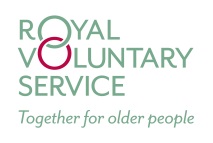 It is important to write clearly and all information must be entered even if it is very old or never used.It is important to write clearly and all information must be entered even if it is very old or never used.It is important to write clearly and all information must be entered even if it is very old or never used.It is important to write clearly and all information must be entered even if it is very old or never used.It is important to write clearly and all information must be entered even if it is very old or never used.It is important to write clearly and all information must be entered even if it is very old or never used.It is important to write clearly and all information must be entered even if it is very old or never used.It is important to write clearly and all information must be entered even if it is very old or never used.It is important to write clearly and all information must be entered even if it is very old or never used.It is important to write clearly and all information must be entered even if it is very old or never used.It is important to write clearly and all information must be entered even if it is very old or never used.Checked (initial ID)DateTitleTitleGenderM   /   FSurnameSurnameSurnameSurnameAll first and middle names even if never usedAll first and middle names even if never usedAll first and middle names even if never usedAll first and middle names even if never usedHave you ever been known by any other name?Have you ever been known by any other name?Have you ever been known by any other name?Have you ever been known by any other name?Yes   /   No      Details must be entered overleafYes   /   No      Details must be entered overleafYes   /   No      Details must be entered overleafYes   /   No      Details must be entered overleafYes   /   No      Details must be entered overleafYes   /   No      Details must be entered overleafYes   /   No      Details must be entered overleafDate of birthDate of birthDate of birthDate of birthTown of birthTown of birthTown of birthCountry of birthCountry of birthCountry of birthCountry of birthBirth nationalityBirth nationalityBirth nationalityBirth nationalityMothers Maiden NameMothers Maiden NameMothers Maiden NameMothers Maiden NameCurrent Address including postcode(This is the address the DBS certificate will be sent to, enter other current addresses overleaf)Current Address including postcode(This is the address the DBS certificate will be sent to, enter other current addresses overleaf)Current Address including postcode(This is the address the DBS certificate will be sent to, enter other current addresses overleaf)Current Address including postcode(This is the address the DBS certificate will be sent to, enter other current addresses overleaf)Dates at current address (month/year)Dates at current address (month/year)Dates at current address (month/year)Dates at current address (month/year)Is this less than 5 years? Is this less than 5 years? Is this less than 5 years? Is this less than 5 years? Yes   /   No      Details must be entered overleafYes   /   No      Details must be entered overleafYes   /   No      Details must be entered overleafYes   /   No      Details must be entered overleafYes   /   No      Details must be entered overleafYes   /   No      Details must be entered overleafYes   /   No      Details must be entered overleafAddress ID produced, eg: bank statement, P45/P60, official correspondence (specify), etc.Address ID produced, eg: bank statement, P45/P60, official correspondence (specify), etc.Address ID produced, eg: bank statement, P45/P60, official correspondence (specify), etc.Address ID produced, eg: bank statement, P45/P60, official correspondence (specify), etc.Passport numberPassport numberPassport numberPassport numberDate of issueDate of issueDate of issueDate of issueNationality on passportNationality on passportNationality on passportNationality on passportCountry of issueCountry of issueCountry of issueCountry of issueDriving licence numberDriving licence numberDriving licence numberDriving licence numberDate of issueDate of issueDate of issueDate of issueCountry of issueCountry of issueCountry of issueCountry of issueLicence type: Photo or Paper or bothLicence type: Photo or Paper or bothLicence type: Photo or Paper or bothLicence type: Photo or Paper or bothBirth certificate numberBirth certificate numberBirth certificate numberBirth certificate numberNI numberNI numberNI numberNI numberNI ID produced. If not card, enter document  type and reference NI ID produced. If not card, enter document  type and reference NI ID produced. If not card, enter document  type and reference NI ID produced. If not card, enter document  type and reference Other ID from group 2a or 2b, please specifyOther ID from group 2a or 2b, please specifyOther ID from group 2a or 2b, please specifyOther ID from group 2a or 2b, please specifyPortable UK DBS reference numberPortable UK DBS reference numberPortable UK DBS reference numberPortable UK DBS reference numberScottish Vetting and Barring numberScottish Vetting and Barring numberScottish Vetting and Barring numberScottish Vetting and Barring numberI consent to Royal Voluntary Service undertaking a DBS check, storing my ID details for administrative purposes, having a copy of my DBS certificate and I agree that it may be verified. I am applying for the DBS check to volunteer for Royal Voluntary Service and understand that it is illegal for this application to be made for any other purpose.I consent to Royal Voluntary Service undertaking a DBS check, storing my ID details for administrative purposes, having a copy of my DBS certificate and I agree that it may be verified. I am applying for the DBS check to volunteer for Royal Voluntary Service and understand that it is illegal for this application to be made for any other purpose.I consent to Royal Voluntary Service undertaking a DBS check, storing my ID details for administrative purposes, having a copy of my DBS certificate and I agree that it may be verified. I am applying for the DBS check to volunteer for Royal Voluntary Service and understand that it is illegal for this application to be made for any other purpose.I consent to Royal Voluntary Service undertaking a DBS check, storing my ID details for administrative purposes, having a copy of my DBS certificate and I agree that it may be verified. I am applying for the DBS check to volunteer for Royal Voluntary Service and understand that it is illegal for this application to be made for any other purpose.I consent to Royal Voluntary Service undertaking a DBS check, storing my ID details for administrative purposes, having a copy of my DBS certificate and I agree that it may be verified. I am applying for the DBS check to volunteer for Royal Voluntary Service and understand that it is illegal for this application to be made for any other purpose.I consent to Royal Voluntary Service undertaking a DBS check, storing my ID details for administrative purposes, having a copy of my DBS certificate and I agree that it may be verified. I am applying for the DBS check to volunteer for Royal Voluntary Service and understand that it is illegal for this application to be made for any other purpose.I consent to Royal Voluntary Service undertaking a DBS check, storing my ID details for administrative purposes, having a copy of my DBS certificate and I agree that it may be verified. I am applying for the DBS check to volunteer for Royal Voluntary Service and understand that it is illegal for this application to be made for any other purpose.I consent to Royal Voluntary Service undertaking a DBS check, storing my ID details for administrative purposes, having a copy of my DBS certificate and I agree that it may be verified. I am applying for the DBS check to volunteer for Royal Voluntary Service and understand that it is illegal for this application to be made for any other purpose.I consent to Royal Voluntary Service undertaking a DBS check, storing my ID details for administrative purposes, having a copy of my DBS certificate and I agree that it may be verified. I am applying for the DBS check to volunteer for Royal Voluntary Service and understand that it is illegal for this application to be made for any other purpose.I consent to Royal Voluntary Service undertaking a DBS check, storing my ID details for administrative purposes, having a copy of my DBS certificate and I agree that it may be verified. I am applying for the DBS check to volunteer for Royal Voluntary Service and understand that it is illegal for this application to be made for any other purpose.I consent to Royal Voluntary Service undertaking a DBS check, storing my ID details for administrative purposes, having a copy of my DBS certificate and I agree that it may be verified. I am applying for the DBS check to volunteer for Royal Voluntary Service and understand that it is illegal for this application to be made for any other purpose.I consent to Royal Voluntary Service undertaking a DBS check, storing my ID details for administrative purposes, having a copy of my DBS certificate and I agree that it may be verified. I am applying for the DBS check to volunteer for Royal Voluntary Service and understand that it is illegal for this application to be made for any other purpose.SignatureSignatureDo you have any convictions, cautions, reprimands or final warnings which would not be filtered in line with current guidance?Do you have any convictions, cautions, reprimands or final warnings which would not be filtered in line with current guidance?Do you have any convictions, cautions, reprimands or final warnings which would not be filtered in line with current guidance?Do you have any convictions, cautions, reprimands or final warnings which would not be filtered in line with current guidance?Do you have any convictions, cautions, reprimands or final warnings which would not be filtered in line with current guidance?Yes/NoPrevious nameDates used (month/year)Previous nameDates used (month/year)Previous nameDates used (month/year)Previous nameDates used (month/year)Address history must go back 5 yearsPrevious addressDates lived at this address (month/year)Previous addressDates lived at this address (month/year)Previous addressDates lived at this address (month/year)Previous addressDates lived at this address (month/year)Previous addressDates lived at this address (month/year)Previous addressDates lived at this address (month/year)CONSENT FOR: (Name) _________________________________________________ By accessing the Services I acknowledge and consent that you may collect and/or receive certain personal information about me. The information that you collect may vary depending on what Service I am accessing. I understand that all of my information (including my personal data) will be collected and processed in accordance with your Privacy Policy, or your DVLA Privacy Policy in circumstances where I am accessing your Driver Check Service.  I understand that I have been authorised to access these Services by virtue of a contract between you and ROYAL VOLUNTARY SERVICE and that my failure to comply with your Terms of Use, Privacy Policy (or DVLA Privacy Policy if applicable) will cause ROYAL VOLUNTARY SERVICE to be in breach of contract.  I understand that I may withdraw this consent at any time by giving written notice to ROYAL VOLUNTARY SERVICE. Signed: ____________________________________ 	Date: ____________________ 